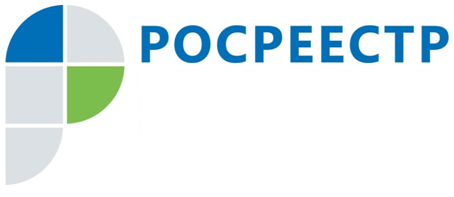 Управление Росреестра по Тульской области разъясняет что входит в общее имущество многоквартирного домаВ соответствии с Жилищным кодексом к общему имуществу многоквартирного дома относятся:земельный участок, на котором расположен данный дом, с элементами озеленения и благоустройства;помещения, не являющиеся частями квартир и предназначенные для обслуживания более одного помещения в таком доме (лестничные площадки, лестницы, лифты, лифтовые шахты, коридоры, технические этажи, чердаки, технические подвалы);иные помещения, не принадлежащие отдельным собственникам и предназначенные для удовлетворения социально-бытовых потребностей жильцов (например, организация досуга, культурного развития, детского творчества, занятий физической культурой и спортом и т.д.);крыши, ограждающие конструкции данного дома, электрическое, санитарно-техническое и другое оборудование, находящееся в данном доме и обслуживающее более одного помещения.Любое общее имущество в многоквартирном доме принадлежит собственникам помещений в этом доме на праве общей долевой собственности.При этом право общей долевой собственности на общее имущество многоквартирного дома возникает у собственников помещений независимо от их волеизъявления. Приобретая любое жилое или нежилое помещение в многоквартирном доме в собственность, покупатель приобретает право в общей долевой собственности на общее имущество дома в силу закона, независимо от государственной регистрации.Оформлять или не оформлять свои права на общее имущество многоквартирного дома – решение, которое могут принять только собственники помещений в таком доме. 